Numer sprawy: 332/09/19SPECYFIKACJA ISTOTNYCHWARUNKÓW ZAMÓWIENIAPodstawa prawna: ustawa z dnia 29 stycznia 2004 r. Prawo zamówień publicznych                                                          (tekst jednolity Dz. U. z 2019 r. poz. 1843) zwana dalej ustawąTryb postępowania: przetarg nieograniczonyPrzedmiot zamówienia: Świadczenie usługi sprzątania w budynkach Teatru Wielkiego im. Stanisława Moniuszki oraz sprzątanie terenów zewnętrznychKlauzula informacyjna z art. 13 RODO Zgodnie z art. 13 ust. 1 i 2 rozporządzenia Parlamentu Europejskiego i Rady (UE) 2016/679 z dnia 27 kwietnia 2016 r. w sprawie ochrony osób fizycznych w związku z przetwarzaniem danych osobowych i w sprawie swobodnego przepływu takich danych oraz uchylenia dyrektywy 95/46/WE (ogólne rozporządzenie o ochronie danych) (Dz. Urz. UE L 119 z 04.05.2016, str. 1), dalej „RODO”, informuję, że: administratorem Pani/Pana danych osobowych jest Teatr Wielki im. Stanisława Moniuszki w Poznaniu, 61-701 Poznań, ul. Fredry 9, tel. 61 659 02 00, fax. 61 639 39 89 , e-mail: sekretariat@opera.poznan.plPani/Pana dane osobowe przetwarzane będą na podstawie art. 6 ust. 1 lit. c RODO w celu związanym z postępowaniem o udzielenie zamówienia publicznego prowadzonym w trybie przetargu nieograniczonego na Świadczenie usługi sprzątania w budynkach Teatru Wielkiego im. Stanisława Moniuszki oraz sprzątanie terenów zewnętrznych;odbiorcami Pani/Pana danych osobowych będą osoby lub podmioty, którym udostępniona zostanie dokumentacja postępowania w oparciu o art. 8 oraz art. 96 ust. 3 ustawy z dnia 29 stycznia 2004 r. – Prawo zamówień publicznych (tekst jednolity Dz. U. z 2019 r. poz. 1843), dalej „ustawa Pzp”;  Pani/Pana dane osobowe będą przechowywane, zgodnie z art. 97 ust. 1 ustawy Pzp, przez okres 4 lat od dnia zakończenia postępowania o udzielenie zamówienia, a jeżeli czas trwania umowy przekracza 4 lata, okres przechowywania obejmuje cały czas trwania umowy;obowiązek podania przez Panią/Pana danych osobowych bezpośrednio Pani/Pana dotyczących jest wymogiem ustawowym określonym w przepisach ustawy Pzp, związanym z udziałem w postępowaniu o udzielenie zamówienia publicznego; konsekwencje niepodania określonych danych wynikają z ustawy Pzp;  w odniesieniu do Pani/Pana danych osobowych decyzje nie będą podejmowane w sposób zautomatyzowany, stosowanie do art. 22 RODO;posiada Pani/Pan:na podstawie art. 15 RODO prawo dostępu do danych osobowych Pani/Pana dotyczących;na podstawie art. 16 RODO prawo do sprostowania Pani/Pana danych osobowych;na podstawie art. 18 RODO prawo żądania od administratora ograniczenia przetwarzania danych osobowych z zastrzeżeniem przypadków, o których mowa w art. 18 ust. 2 RODO;  prawo do wniesienia skargi do Prezesa Urzędu Ochrony Danych Osobowych, gdy uzna Pani/Pan, że przetwarzanie danych osobowych Pani/Pana dotyczących narusza przepisy RODO;nie przysługuje Pani/Panu:w związku z art. 17 ust. 3 lit. b, d lub e RODO prawo do usunięcia danych osobowych;prawo do przenoszenia danych osobowych, o którym mowa w art. 20 RODO;na podstawie art. 21 RODO prawo sprzeciwu, wobec przetwarzania danych osobowych, gdyż podstawą prawną przetwarzania Pani/Pana danych osobowych jest art. 6 ust. 1 lit. c RODO. Poznań, październik 2019Specyfikacja istotnych warunków zamówieniaw trybie przetargu nieograniczonegonaświadczenie usługi sprzątania w budynkach Teatru Wielkiego im. Stanisława Moniuszki oraz sprzątanie terenów zewnętrznychNazwa oraz adres zamawiającego.Teatr Wielki im. Stanisława Moniuszki 61-701 Poznań, ul. Fredry 9tel. 61 61 659 02 00fax. 61 639 39 89 e-mail: sekretariat@opera.poznan.plhttp://www.opera.poznan.plTryb udzielenia zamówienia.Postępowanie jest prowadzone na podstawie art. 39 i nast. ustawy z dnia 29 stycznia 2004 r. Prawo zamówień publicznych (tekst jednolity Dz. U. z 2019 r. poz. 1843) zwanej dalej „ustawą”. Wartości zamówienia nie przekracza kwoty określonej w przepisach wydanych na podstawie art. 11 ust. 8 ustawy.Zamawiający informuje, że w przedmiotowym postępowaniu zostanie zastosowana procedura wynikająca z art. 24aa ust. 1 ustawy (tzw. procedura odwrócona). Oznacza to, że zamawiający najpierw dokona oceny ofert, a następnie zbada, czy wykonawca, którego oferta została oceniona jako najkorzystniejsza, nie podlega wykluczeniu oraz spełnia warunki udziału w postępowaniu.Opis przedmiot zamówienia.Określenie przedmiotu zamówienia.Przedmiotem zamówienia jest Świadczenie usługi sprzątania w budynkach Teatru Wielkiego im. Stanisława Moniuszki oraz sprzątanie terenów zewnętrznych zgodnie z zakresem prac określonym w opisie przedmiotu zamówienia stanowiącym załącznik nr 2 do niniejszej specyfikacjiWykonawca zobowiązany jest zrealizować zamówienie na zasadach i warunkach opisanych we wzorze umowy stanowiącym załącznik nr 3 do specyfikacji.3.2.	Podwykonawcy.Zamawiający żąda wskazania przez wykonawcę części zamówienia, których wykonanie zamierza powierzyć podwykonawcom, i podania przez wykonawcę firm podwykonawców.Wykonawca odpowiada za działania i zaniechania ewentualnych podwykonawców jak za własne.3.3.	Oferty częściowe.Nie dopuszcza się składania ofert częściowych.3.4.	Oferty wariantowe.Nie dopuszcza się składania ofert wariantowych.3.5.	Zamówienia, o których mowa w art. 67 ust 1 pkt. 6 ustawy.Zamawiający nie przewiduje udzielenia zamówień o których mowa w art. 67 ust. 1 pkt 6 ustawy.3.6.	Wspólny Słownik Zamówień CPV.Główny przedmiot zamówienia90600000-3 Dodatkowy przedmiot zamówienia:90610000-6, 90603000-2, 90620000-9, 90911300-9, 33763000-6, 33761000-2,  33711900-63.7.	Wymóg zatrudnienia na umowę o pracę.Zamawiający stosownie do art. 29 ust. 3a ustawy, wymaga zatrudnienia przez wykonawcę lub podwykonawcę na podstawie umowy o pracę osób wykonujących czynności w zakresie realizacji zamówienia, których wykonanie polega na wykonywaniu pracy w sposób określony w art. 22 § 1 ustawy z dnia 26 czerwca 1974 r. – Kodeks pracy.Wykonawca lub podwykonawca zatrudni wyżej wymienione osoby na okres realizacji zamówienia.  W przypadku rozwiązania stosunku pracy przed zakończeniem tego okresu, zobowiązuje się do niezwłocznego zatrudnienia na to miejsce innej osoby.3.7.1.	Rodzaj czynności niezbędnych do realizacji zamówienia, których dotyczą wymagania zatrudnienia na podstawie umowy o pracę przez wykonawcę lub podwykonawcę osób wykonujących czynności w trakcie realizacji zamówienia:czynności sprzątania wymienione w załączniku nr 2 (opis przedmiotu zamówienia).liczba osób – minimum 7.3.7.2.	Uprawnienia zamawiającego w zakresie kontroli spełniania przez wykonawcę wymagań, o których mowa w art. 29 ust. 3a, oraz sankcji z tytułu niespełnienia tych wymagań:	Sposób dokumentowania zatrudnienia ww. osób oraz Sankcje z tytułu niespełnienia wymagań w zakresie zatrudnienia zawiera wzór umowy.Termin wykonania zamówienia.Przedmiot zamówienia realizowany będzie w okresie od dnia 1 stycznia 2020 r. do dnia 31 grudnia 2020 r. Warunki udziału w postępowaniu.5.1.	O udzielenie zamówienia mogą ubiegać się wykonawcy, którzy nie podlegają wykluczeniu z postępowania na podstawie art. 24 ust. 1 pkt. 12 – 23 i art. 24 ust. 5 pkt. 1 i 8 ustawy oraz spełniają warunki udziału dotyczące:sytuacji ekonomicznej lub finansowej.Wykonawca spełni warunek jeżeli wykaże, że jest ubezpieczony od odpowiedzialności cywilnej w zakresie prowadzonej działalności związanej z przedmiotem zamówienia na łączną kwotę równą co najmniej 100 000,00 PLN.zdolności technicznej lub zawodowej.Wykonawca spełni warunek jeżeli wykaże, że:będzie dysponował do realizacji przedmiotu umowy min. 7 osobami, które wykonywać będą czynności sprzątania wymienione w opisie przedmiotu zamówienia praz min. 1 osobą pełniącą funkcję koordynatora,w okresie ostatnich trzech lat przed upływem terminu składania ofert, a jeżeli okres prowadzenia działalności jest krótszy - w tym okresie wykonał lub wykonuje należycie:co najmniej 3 usługi sprzątania, z których każda wykonywana była w sposób ciągły przez okres co najmniej 6 miesięcy i o wartości każdej z usług równej co najmniej 150 000,00 PLN wraz z podatkiem VAT, w tym co najmniej jedna usługa, która wykonywana była na obiekcie wielofunkcyjnym (sprzątanie budynku i zewnętrznych terenów przyległych) lub3 usługi sprzątania, z których każda wykonywana była w sposób ciągły przez okres co najmniej 6 miesięcy i o łącznej wartości usług równej co najmniej 300 000,00 PLN wraz z podatkiem VAT, w tym co najmniej jedna usługa, która wykonywana była na obiekcie wielofunkcyjnym (sprzątanie budynku i zewnętrznych terenów przyległych)W przypadku usług nadal wykonywanych pod uwagę brana będzie tylko wartość i okres wykonanej usługi do dnia składania ofert.5.2.	W przypadku wykonawców wspólnie ubiegających się o udzielenie zamówienia warunki, o których mowa w pkt. 5.1) SIWZ zostaną spełnione wyłącznie jeżeli:w przypadkach określonych w pkt. 5.1.a) warunek zostanie spełniony, jeżeli jeden z wykonawców lub podwykonawców spełni warunek samodzielnie lub będą łącznie posiadać wartość ubezpieczenia na kwoty określone powyżej w specyfikacji,w przypadkach określonych w pkt. 5.1.b.1) warunek zostanie spełniony, jeżeli chociaż jeden z wykonawców lub podwykonawców lub podmiotów udostępniających zasoby będzie dysponował osobami wskazanymi powyżej w specyfikacji lub łącznie Wykonawcy lub podwykonawcy lub podmioty udostępniające zasoby będą dysponował osobami w przypadkach określonych w pkt. 5.1.b.2) warunek zostanie spełniony, jeżeli jeden z wykonawców lub podwykonawców lub podmiotów udostępniających zasoby spełni warunek samodzielnie, (nie sumuje się doświadczenia zawodowego - arg. na podstawie sentencji wyroku Krajowej Izby Odwoławczej z dnia 7 sierpnia 2014 r. [sygn. akt: Sygn. akt: KIO 1495/14]).Wykaz oświadczeń lub dokumentów, potwierdzających spełnianie warunków udziału w postępowaniu oraz brak podstaw wykluczenia.Oświadczenie, że na dzień składania ofert wykonawca nie podlega wykluczeniu z postępowania i spełnia warunki udziału w postępowaniu. Informacje zawarte w oświadczeniu będą stanowić wstępne potwierdzenie, że wykonawca nie podlega wykluczeniu oraz spełnia warunki udziału w postępowaniu – załącznik nr 4.Zamawiający przed udzieleniem zamówienia, wezwie wykonawcę, którego oferta została najwyżej oceniona, do złożenia w wyznaczonym, nie krótszym niż 5 dni, terminie aktualnych na dzień złożenia następujących oświadczeń lub dokumentów:6.2.1.	W celu potwierdzenia braku podstaw wykluczenia wykonawcy z udziału w postępowaniu, Zamawiający wezwie do dostarczenia następujących dokumentów:zaświadczenia właściwego naczelnika urzędu skarbowego potwierdzającego, że wykonawca nie zalega z opłacaniem podatków, wystawionego nie wcześniej niż 3 miesiące przed upływem terminu składania ofert albo wniosków o dopuszczenie do udziału w postępowaniu, lub innego dokumentu potwierdzającego, że wykonawca zawarł porozumienie z właściwym organem podatkowym w sprawie spłat tych należności wraz z ewentualnymi odsetkami lub grzywnami, w szczególności uzyskał przewidziane prawem zwolnienie, odroczenie lub rozłożenie na raty zaległych płatności lub wstrzymanie w całości wykonania decyzji właściwego organu;zaświadczenia właściwej terenowej jednostki organizacyjnej Zakładu Ubezpieczeń Społecznych lub Kasy Rolniczego Ubezpieczenia Społecznego albo innego dokumentu potwierdzającego, że wykonawca nie zalega z opłacaniem składek na ubezpieczenia społeczne lub zdrowotne, wystawionego nie wcześniej niż 3 miesiące przed upływem terminu składania ofert albo wniosków o dopuszczenie do udziału w postępowaniu, lub innego dokumentu potwierdzającego, że wykonawca zawarł porozumienie z właściwym organem w sprawie spłat tych należności wraz z ewentualnymi odsetkami lub grzywnami, w szczególności uzyskał przewidziane prawem zwolnienie, odroczenie lub rozłożenie na raty zaległych płatności lub wstrzymanie w całości wykonania decyzji właściwego organu;odpisu z właściwego rejestru lub z centralnej ewidencji i informacji o działalności gospodarczej, jeżeli odrębne przepisy wymagają wpisu do rejestru lub ewidencji, w celu potwierdzenia braku podstaw wykluczenia na podstawie art. 24 ust. 5 pkt 1 ustawy*.*Wykonawca nie jest obowiązany do złożenia oświadczeń lub dokumentów potwierdzających okoliczności, o których mowa w art. 25 ust. 1 pkt 1 i 3, jeżeli zamawiający posiada oświadczenia lub dokumenty dotyczące tego wykonawcy lub może je uzyskać za pomocą bezpłatnych i ogólnodostępnych baz danych, w szczególności rejestrów publicznych w rozumieniu ustawy z dnia 17 lutego 2005 r. o informatyzacji działalności podmiotów realizujących zadania publiczne (Dz. U. z 2014 r. poz. 1114 oraz z 2016 r. poz. 352) - art. 26 ust. 6 ustawy Prawo zamówień publicznych.6.2.2.	W celu potwierdzenia przez wykonawcę spełnienia warunków udziału w postępowaniu dotyczących sytuacji ekonomicznej lub finansowej zamawiający wezwie do dostarczenia następujących dokumentów:potwierdzających, że wykonawca jest ubezpieczony od odpowiedzialności cywilnej w zakresie prowadzonej działalności związanej z przedmiotem zamówienia na sumę gwarancyjna określona przez zamawiającego.6.2.3.	W celu potwierdzenia przez wykonawcę spełnienia warunków udziału w postępowaniu dotyczących zdolności technicznej lub zawodowej zamawiający wezwie do dostarczenia następujących dokumentów:wykazu usług wykonanych, a w przypadku świadczeń okresowych lub ciągłych również wykonywanych, w okresie ostatnich 3 lat przed upływem terminu składania ofert, a jeżeli okres prowadzenia działalności jest krótszy - w tym okresie, wraz z podaniem ich wartości, przedmiotu, dat wykonania i podmiotów, na rzecz których usługi zostały wykonane, oraz załączeniem dowodów określających czy te usługi zostały wykonane lub są wykonywane należycie, przy czym dowodami, o których mowa, są referencje bądź inne dokumenty wystawione przez podmiot, na rzecz którego usługi były wykonywane, a w przypadku świadczeń okresowych lub ciągłych są wykonywane, a jeżeli z uzasadnionej przyczyny o obiektywnym charakterze wykonawca nie jest w stanie uzyskać tych dokumentów - oświadczenie wykonawcy; w przypadku świadczeń okresowych lub ciągłych nadal wykonywanych referencje bądź inne dokumenty potwierdzające ich należyte wykonywanie powinny być wydane nie wcześniej niż 3 miesiące przed upływem terminu składania ofert albo wniosków o dopuszczenie do udziału w postępowaniu– załącznik nr 5,wykazu osób, skierowanych przez wykonawcę do realizacji zamówienia publicznego, w szczególności odpowiedzialnych za świadczenie usług, kontrolę jakości lub kierowania robotami budowlanymi, wraz z informacjami na temat ich kwalifikacji zawodowych, uprawnień, doświadczenia i wykształcenia niezbędnych do wykonania zamówienia publicznego, a także zakresu wykonanych przez nie czynności oraz informacją o podstawie do dysponowania tymi osobami – załącznik nr 6.Dysponowanie zasobami innego podmiotu.6.3.1.	Wykonawca może w celu potwierdzenia spełniania warunków, o których mowa w pkt. 5.1.lit. a -b SIWZ w stosownych sytuacjach oraz w odniesieniu do przedmiotowego zamówienia, polegać na zdolnościach technicznych lub zawodowych lub sytuacji finansowej lub ekonomicznej innych podmiotów, niezależnie od charakteru prawnego łączących go z nim stosunków prawnych.6.3.2.	Zamawiający jednocześnie informuje, iż „stosowna sytuacja” o której mowa w pkt. 6.3.1. SIWZ wystąpi wyłącznie w przypadku kiedy: Wykonawca, który polega na zdolnościach lub sytuacji innych podmiotów udowodni zamawiającemu, że realizując zamówienie, będzie dysponował niezbędnymi zasobami tych podmiotów, w szczególności przedstawiając zobowiązanie tych podmiotów do oddania mu do dyspozycji niezbędnych zasobów na potrzeby realizacji zamówienia. Zobowiązanie musi wskazywać:zakres dostępnych wykonawcy zasobów innego podmiotu,sposób wykorzystania zasobów innego podmiotu, przez wykonawcę, przy wykonywaniu zamówienia publicznego,zakres i okres udziału innego podmiotu przy wykonywaniu zamówienia publicznego,informację czy podmiot, na zdolnościach którego wykonawca polega w odniesieniu do warunków udziału w postępowaniu dotyczących wykształcenia, kwalifikacji zawodowych lub doświadczenia, zrealizuje usługę, których wskazane zdolności dotyczą.Zamawiający oceni, czy udostępniane wykonawcy przez inne podmioty zdolności techniczne lub zawodowe lub ich sytuacja finansowa lub ekonomiczna, pozwalają na wykazanie przez wykonawcę spełniania warunków udziału w postępowaniu oraz zbada, czy nie zachodzą wobec tego podmiotu podstawy wykluczenia, o których mowa w art. 24 ust. 1 pkt 13–23 i ust. 5 pkt. 1 i 8.W odniesieniu do warunków dotyczących wykształcenia, kwalifikacji zawodowych lub doświadczenia, wykonawcy mogą polegać na zdolnościach innych podmiotów, jeśli podmioty te zrealizują usługę, do realizacji których te zdolności są wymagane. Wykonawca, który polega na sytuacji finansowej lub ekonomicznej innych podmiotów, odpowiada solidarnie z podmiotem, który zobowiązał się do udostępnienia zasobów, za szkodę poniesioną przez zamawiającego powstałą wskutek nieudostępnienia tych zasobów, chyba że za nieudostępnienie zasobów nie ponosi winy.6.3.3.	Zamawiający żąda od wykonawcy, który polega na zdolnościach lub sytuacji innych podmiotów na zasadach określonych w art. 22a, przedstawienia w odniesieniu do tych podmiotów dokumentów wymienionych w § 5 pkt. 2-4 rozporządzenia Ministra Rozwoju z dnia 26 lipca 2016  r. w sprawie rodzajów dokumentów, jakich może żądać zamawiający od wykonawcy w postępowaniu o udzielenie zamówienia (Dz. U. z 2016 r., poz. 1126) – pkt. 6.2.1. lit a) – d) specyfikacji.6.3.4.	Jeżeli zdolności techniczne lub zawodowe lub sytuacja ekonomiczna lub finansowa, podmiotu, na którego zdolnościach polega wykonawca, nie potwierdzają spełnienia przez wykonawcę warunków udziału w postępowaniu lub zachodzą wobec tych podmiotów podstawy wykluczenia, zamawiający będzie żądał, aby wykonawca w terminie określonym przez zamawiającego: 1) zastąpił ten podmiot innym podmiotem lub podmiotami lub 2) zobowiązał się do osobistego wykonania odpowiedniej części zamówienia, jeżeli wykaże zdolności techniczne lub zawodowe lub sytuację finansową lub ekonomiczną, o których mowa w ust. 1.6.4.	Dokumenty dotyczące przynależności do tej samej grupy kapitałowej.6.4.1.	Wykonawca w terminie 3 dni od dnia zamieszczenia na stronie internetowej informacji, o której mowa w art. 86 ust. 5 ustawy, przekaże zamawiającemu oświadczenie o przynależności lub braku przynależności do tej samej grupy kapitałowej, o której mowa w art. 24 ust. 1 pkt 23 ustawy. Wraz ze złożeniem oświadczenia, wykonawca może przedstawić dowody, że powiązania z innym wykonawcą nie prowadzą do zakłócenia konkurencji w postępowaniu o udzielenie zamówienia. Wzór oświadczenia stanowi załącznik nr 7 do specyfikacji.6.5.	Informacja dla wykonawców, którzy mają siedzibę lub miejsce zamieszkania poza terytorium Rzeczypospolitej Polskiej.Jeżeli wykonawca ma siedzibę lub miejsce zamieszkania poza terytorium Rzeczypospolitej Polskiej, zamiast dokumentów, o których mowa w 6.2.1 a) – c):1) 	składa dokument wystawione w kraju, w którym wykonawca ma siedzibę lub miejsce zamieszkania, potwierdzający, że nie zalega z opłacaniem podatków, opłat, składek na ubezpieczenie społeczne lub zdrowotne albo że zawarł porozumienie z właściwym organem w sprawie spłat tych należności wraz z ewentualnymi odsetkami lub grzywnami, w szczególności uzyskał przewidziane prawem zwolnienie, odroczenie lub rozłożenie na raty zaległych płatności lub wstrzymanie w całości wykonania decyzji właściwego organu -  wystawiony nie wcześniej niż 3 miesiące przed upływem tego terminu;2) 	składa dokument wystawione w kraju, w którym wykonawca ma siedzibę lub miejsce zamieszkania, potwierdzający, że nie otwarto jego likwidacji ani nie ogłoszono upadłości - wystawiony nie wcześniej niż 6 miesięcy przed upływem tego terminu.Dokumenty sporządzone w języku obcym są składane wraz z tłumaczeniem na język polski.6.6.	Informacja dla wykonawców wspólnie ubiegających się o udzielenie zamówienia publicznego.6.6.1.	W przypadku wspólnego ubiegania się o zamówienie przez wykonawców oświadczenie, o którym mowa w pkt. 6.1 SIWZ składa każdy z wykonawców wspólnie ubiegających się o zamówienie. Oświadczenie te ma wstępnie potwierdzać spełnianie warunków udziału w postępowaniu, brak podstaw wykluczenia w zakresie, w którym każdy z wykonawców wykazuje spełnianie warunków udziału w postępowaniu, brak podstaw wykluczenia,6.6.2.	Wykonawcy występujący wspólnie muszą, zgodnie z zapisami art. 23 ust. 2 ustawy Prawo zamówień publicznych ustanowić pełnomocnika (lidera) do reprezentowania ich w postępowaniu o udzielenie niniejszego zamówienia lub do reprezentowania ich w postępowaniu oraz zawarciu umowy o udzielenie przedmiotowego zamówienia publicznego. Do oferty należy dołączyć pełnomocnictwo, które powinno dokładnie określać zakres umocowania.Informacje o sposobie porozumiewania się zamawiającego z wykonawcami oraz przekazywania oświadczeń lub dokumentów, a także wskazanie osób uprawnionych do porozumiewania się z wykonawcami:Oświadczenia, wnioski, zawiadomienia oraz informacje zamawiający oraz wykonawcy, za wyjątkiem oferty, umowy oraz oświadczeń i dokumentów wymienionych w pkt. 6 przekazują:pisemnie na adres zamawiającego tj.: Teatr Wielki im. Stanisława Moniuszki, ul. Fredry 9 , 61-701 Poznań, lub drogą elektroniczną na adres e-mail: aszymanowski@opera.poznan.pl, jwenzel@opera.poznan.pl.Dokumenty, które należy uzupełnić na wezwania zamawiającego w trybie art. 26 ust. 2, 2f, 3 lub 3a ustawy mające potwierdzać spełnienie warunków udziału w postępowaniu lub brak podstaw do wykluczenia z postępowania składane są w oryginale lub kopii poświadczonej za zgodność z oryginałem przez wykonawcę.Oświadczenia lub dokumenty, o których mowa w rozporządzeniu Ministra Rozwoju z dnia 26 lipca 2016  r.                         w sprawie rodzajów dokumentów, jakich może żądać zamawiający od wykonawcy w postępowaniu o udzielenie zamówienia (Dz. U. z 2016 r., poz. 1126 ze zm.), składane są w oryginale lub kopii poświadczonej za zgodność z oryginałem.Poświadczenia za zgodność z oryginałem dokonuje odpowiednio wykonawca, podmiot, na którego zdolnościach lub sytuacji polega wykonawca, wykonawcy wspólnie ubiegający się o udzielenie zamówienia publicznego albo podwykonawca, w zakresie dokumentów lub oświadczeń, które każdego z nich dotyczą.Wszelką korespondencję dotyczącą niniejszego postępowania należy kierować do Zamawiającego z zapisem w nagłówku: „Dotyczy: przetargu nieograniczonego na usługi sprzątania”.Każdy wykonawca ma prawo zwrócić się do zamawiającego z wnioskiem o wyjaśnienie treści zawartych w specyfikacji istotnych warunków zamówienia. Zamawiający udzieli wyjaśnień wszystkim zainteresowanym, którzy otrzymali specyfikacje istotnych warunków zamówienia pod warunkiem, że wniosek o wyjaśnienie treści specyfikacji istotnych warunków zamówienia wpłynie do zamawiającego nie później niż do końca dnia, w którym upływa połowa wyznaczonego terminu składania ofert. Treść złożonych wniosków wraz z wyjaśnieniami udzielonymi przez zamawiającego zostanie zamieszczona na stronie internetowej, na której jest zamieszczona niniejsza specyfikacja.Osobami ze strony zamawiającego uprawnionych do porozumiewania się z wykonawcami są:- w sprawach merytorycznych 			– Hanna Maląg; - w sprawach procedury udzielania zamówienia	 – Adam Szymanowski,w godzinach od 730 do 1530  od poniedziałku do piątku.Zamawiający nie zamierza zwołać zebrania z Wykonawcami.Wymagania dotyczące wadium.8.1.	Ustala się wadium w wysokości: 3 000,00 PLN (słownie: trzy tysiące złotych 00/100).8.2.	Wykonawca wnosi wadium nie później niż przed upływem terminu składania ofert w następujących formach:pieniądzu, przelewem na rachunek bankowy SANTANDER BANK POLSKA IV ODDZ. W POZNANIU 64 1090 1476 0000 0001 4234 0626,poręczeniach bankowych lub poręczeniach spółdzielczej kasy oszczędnościowo-kredytowej, z tym że poręczenie kasy jest zawsze poręczeniem pieniężnym,gwarancjach bankowych,gwarancjach ubezpieczeniowych,poręczeniach udzielanych przez podmioty, o których mowa w art. 6b ust. 5 pkt. 2 ustawy z dnia 9 listopada 2000 r. o utworzeniu Polskiej Agencji Rozwoju Przedsiębiorczości.8.3.	Wniesienie wadium w formie innej niż pieniężna winno być dokonane, w oddziale finansowo - księgowym zamawiającego w godzinach od 730 do 1330 lub oryginał wniesienia wadium należy złożyć w kancelarii zamawiającego przed upływem terminu wyznaczonego do składania ofert  (tj. przed upływem dnia i godziny wyznaczonej jako ostateczny termin składania ofert).8.4.	 Skuteczne wniesienie wadium w pieniądzu następuje z chwilą znalezienia się środków finansowych na rachunku zamawiającego, przed upływem terminu składania ofert (tj. przed upływem dnia i godziny wyznaczonej jako ostateczny termin składania ofert).8.5.	Zamawiający zaleca, aby w przypadku wniesienia wadium w formie: a) pieniężnej – dokument potwierdzający dokonanie przelewu wadium został załączony do oferty;b) innej niż pieniądz – oryginał dokumentu został złożony w oddzielnej kopercie, a jego kopia w ofercie. 8.6.	Zamawiający zatrzymuje wadium wraz z odsetkami, jeżeli wykonawca, którego oferta została wybrana:odmówił podpisania umowy w sprawie zamówienia publicznego na warunkach określonych w ofercie,nie wniósł zabezpieczenia należytego wykonania umowy na zasadach określonych w specyfikacji istotnych warunków zamówienia,zawarcie umowy w sprawie zamówienia publicznego stało się niemożliwe z przyczyn leżących po stronie wykonawcy.8.7.	Zamawiający zatrzymuje wadium wraz z odsetkami, jeżeli wykonawca w odpowiedzi na wezwanie, o którym mowa w art. 26 ust. 3 i 3a, z przyczyn leżących po jego stronie, nie złożył oświadczeń lub dokumentów potwierdzających okoliczności, o których mowa w art. 25 ust. 1, oświadczenia, o którym mowa w art. 25a ust. 1, pełnomocnictw lub nie wyraził zgody na poprawienie omyłki, o której mowa w art. 87 ust. 2 pkt 3, co spowodowało brak możliwości wybrania oferty złożonej przez wykonawcę jako najkorzystniejszej.8.8.	Z treści gwarancji/poręczenia winno wynikać bezwarunkowe, na każde pisemne żądanie zgłoszone przez zamawiającego w terminie związania ofertą, zobowiązanie Gwaranta do wypłaty zamawiającemu pełnej kwoty wadium w okolicznościach określonych w art. 46 ust. 4a i 5 ustawy.8.9.	Okoliczności i zasady zwrotu wadium, jego przepadku oraz zasady jego zaliczenia na poczet zabezpieczenia należytego wykonania umowy określa ustawa.Termin związania ofertą.9.1.	Wykonawca będzie związany ofertą przez okres 30 dni. Bieg terminu związania ofertą rozpoczyna się wraz z upływem terminu składania ofert. (art. 85 ust. 5 ustawy). 9.2.	Wykonawca samodzielnie lub na wniosek zamawiającego może przedłużyć termin związania ofertą, z tym że zamawiający może tylko raz, co najmniej na 3 dni przed upływem terminu związania ofertą, zwrócić się do wykonawców o wyrażenie zgody na przedłużenie tego terminu o oznaczony okres, nie dłuższy jednak niż 60 dni. Opis sposobu przygotowania oferty.Wykaz dokumentów składających się na ofertę:formularz ofertowy;Do oferty należy dołączyć:oświadczenie wymienione w punkcie 6.1. specyfikacji;zobowiązanie podmiotu do oddania Wykonawcy do dyspozycji na zasadach określonych w art. 22a niezbędnych zasobów na potrzeby realizacji zamówienia – jeśli dotyczy;Jeżeli zasady reprezentacji wykonawcy nie wynikają między innymi z odpisu z właściwego rejestru wymagane jest załączenie aktualnego dokumentu lub jego poświadczonej kopii za zgodność z oryginałem przez uprawnionego przedstawiciela do reprezentowania wykonawcy uprawniającego do składania podpisów w imieniu Wykonawcy.Oferta musi być sporządzona w języku polskim i napisana czytelnie.Ofertę składa się pod rygorem nieważności w formie pisemnej. Zamawiający nie dopuszcza składania oferty w postaci elektronicznej.Dokumenty sporządzone w języku obcym są składane wraz z tłumaczeniem na język polski.Dokumenty dotyczące treści oferty są składane w oryginale lub kopii poświadczonej za zgodność z oryginałem przez wykonawcę.Wszystkie opracowane przez zamawiającego załączniki do niniejszej specyfikacji stanowią wyłącznie propozycję co do formy wymaganych dokumentów. Dopuszcza się przedstawienie wymaganych załączników w formie własnej opracowanej przez wykonawcę, pod warunkiem, iż dokumenty będą zawierać wszystkie żądane przez zamawiającego informacje zawarte w załącznikach i niniejszej specyfikacji oraz będą podpisane przez Wykonawcę.Każdy wykonawca może złożyć tylko jedną ofertę. Złożenie większej liczby ofert spowoduje odrzucenie wszystkich ofert złożonych przez danego wykonawcę. Ofertę składa się w jednym egzemplarzu.Poprawki w ofercie muszą być naniesione czytelnie oraz opatrzone podpisem osoby (osób) podpisującej ofertę.Ofertę należy zszyć, zbindować, oprawić lub złożyć w innej formie uniemożliwiającej rozsypanie się kartek.Wykonawca ponosi wszelkie koszty związane z przygotowaniem oferty.Zamawiający nie przewiduje zwrotu kosztów udziału w postępowaniu.Opakowanie i oznakowanie oferty:Ofertę należy złożyć w nieprzejrzystej i zamkniętej kopercie lub innym opakowaniu w siedzibie zamawiającego tj. w Teatrze Wielkim im. Stanisława Moniuszki, 61-701 Poznań, w sekretariacie oraz oznaczyć jak w poniższej ramce:        nazwa i adres WykonawcyTeatr Wielkiim. Stanisława Moniuszki61-701 Poznań, ul. Fredry 9„Oferta na usługi sprzątania”opatrzyć klauzulą „nie otwierać przed 05.11.2019 r. godzina 1030”Zamawiający informuje, iż zgodnie z art. 8 w zw. z art. 96 ust. 3 ustawy oferty składane w postępowaniu o zamówienie publiczne są jawne i podlegają udostępnieniu od chwili ich otwarcia, z wyjątkiem informacji stanowiących tajemnicę przedsiębiorstwa w rozumieniu ustawy z dnia 16 kwietnia 1993 r. o zwalczaniu nieuczciwej konkurencji (tj. Dz.U. z 2019 r. poz.1010), jeśli wykonawca w terminie składania ofert zastrzegł, że nie mogą one być udostępniane i jednocześnie wykazał, iż zastrzeżone informacje stanowią tajemnicę przedsiębiorstwa.Zamawiający zaleca, aby informacje zastrzeżone, jako tajemnica przedsiębiorstwa były przez wykonawcę złożone w oddzielnej wewnętrznej kopercie z oznakowaniem „tajemnica przedsiębiorstwa”, lub spięte (zszyte) oddzielnie od pozostałych, jawnych elementów oferty. Brak jednoznacznego wskazania, które informacje stanowią tajemnicę przedsiębiorstwa oznaczać będzie, że wszelkie oświadczenia i zaświadczenia składane w trakcie niniejszego postępowania są jawne bez zastrzeżeń.Zastrzeżenie informacji, które nie stanowią tajemnicy przedsiębiorstwa w rozumieniu ustawy o zwalczaniu nieuczciwej konkurencji będzie traktowane, jako bezskuteczne i skutkować będzie zgodnie z uchwałą SN z 20 października 2005 (sygn. III CZP 74/05) ich odtajnieniem.Zamawiający informuje, że w przypadku kiedy wykonawca otrzyma od niego wezwanie w trybie art. 90 ustawy, a złożone przez niego wyjaśnienia i/lub dowody stanowić będą tajemnicę przedsiębiorstwa w rozumieniu ustawy o zwalczaniu nieuczciwej konkurencji Wykonawcy będzie przysługiwało prawo zastrzeżenia ich jako tajemnica przedsiębiorstwa. Przedmiotowe zastrzeżenie zamawiający uzna za skuteczne wyłącznie w sytuacji kiedy wykonawca oprócz samego zastrzeżenia, jednocześnie wykaże, iż dane informacje stanowią tajemnicę przedsiębiorstwa.Wykonawca może wprowadzić zmiany, poprawki, modyfikacje i uzupełnienia do złożonej oferty pod warunkiem, że zamawiający otrzyma pisemne zawiadomienie o wprowadzeniu zmian przed terminem składania ofert. Powiadomienie o wprowadzeniu zmian musi być złożone wg takich samych zasad, jak składana oferta tj. w kopercie odpowiednio oznakowanej napisem „ZMIANA”. Koperty oznaczone „ZMIANA” zostaną otwarte przy otwieraniu oferty wykonawcy, który wprowadził zmiany i po stwierdzeniu poprawności procedury dokonywania zmian, zostaną dołączone do oferty.Wykonawca ma prawo przed upływem terminu składania ofert wycofać się z postępowania poprzez złożenie pisemnego powiadomienia, według tych samych zasad jak wprowadzanie zmian i poprawek z napisem na kopercie „WYCOFANIE”. Koperty oznakowane w ten sposób będą otwierane w pierwszej kolejności po potwierdzeniu poprawności postępowania wykonawcy oraz zgodności ze złożonymi ofertami. Koperty ofert wycofywanych nie będą otwierane.Do przeliczenia na PLN wartości wskazanej w dokumentach złożonych na potwierdzenie spełniania warunków udziału w postępowaniu, wyrażonej w walutach innych niż PLN, zamawiający przyjmie średni kurs publikowany przez Narodowy Bank Polski z dnia ukazania się ogłoszenia o zamówieniu.Miejsce oraz termin składania i otwarcia ofert.Oferty należy składać do dnia 05.11.2019 r. do godziny 1015  w siedzibie zamawiającego tj. w Teatrze Wielkim im. Stanisława Moniuszki, 61-701 Poznań, w sekretariacie. Oferta złożona po terminie będzie zwrócona wykonawcy bez rozpatrzenia.Decydujące znaczenie dla oceny zachowania terminu składania ofert ma data i godzina wpływu oferty do Zamawiającego, a nie data jej wysłania przesyłką pocztową czy kurierską.Otwarcie złożonych ofert nastąpi w dniu 05.11.2019 r. o godzinie 1030 w siedzibie zamawiającego tj.                                       w Teatrze Wielkim im. Stanisława Moniuszki, 61-701 Poznań, w pokoju działu administracji.Otwarcie ofert jest jawne. Podczas otwarcia ofert zamawiający odczyta informacje, o których mowa w art. 86 ust. 4 ustawy.Niezwłocznie po otwarciu ofert zamawiający zamieści na stronie opera.poznan.pl informacje dotyczące:kwoty, jaką zamierza przeznaczyć na sfinansowanie zamówienia;firm oraz adresów wykonawców, którzy złożyli oferty w terminie;cen, terminów płatności i realizacji  zawartych w ofertach.Opis sposobu obliczenia ceny.Cena oferty, za całość zamówienia, musi być podana cyfrowo z wyodrębnieniem podatku VAT. Cena oferty winna być obliczona i zapisana zgodnie z formularzem ofertowym . Cena ofertowa = cena netto + podatek vat.Podatek VAT należy naliczyć zgodnie z ustawą z dnia 11 marca 2004 r. o podatku od towarów i usług. Podatek vat wynosi: 23% usługa sprzątania w budynku, 8% usługa sprzątania terenu wokół budynku.Ceny muszą być: podane i wyliczone w zaokrągleniu do dwóch miejsc po przecinku (zasada zaokrąglenia – poniżej 5 należy końcówkę pominąć, powyżej i równe 5 należy zaokrąglić w górę).Rozliczenia między zamawiającym a wykonawcą prowadzone będą w walucie polskiej (złoty polski). Zamawiający nie przewiduje rozliczenia w walutach obcych.Opis kryteriów, którymi zamawiający będzie się kierował przy wyborze oferty, wraz z podaniem znaczenia tych kryteriów i sposobu oceny ofert.Zamawiający wybiera ofertę najkorzystniejszą na podstawie kryteriów oceny ofert określonych w niniejszej specyfikacji istotnych warunków zamówienia.Do wyboru oferty przyjmuje się najkorzystniejszy bilans poniższych składników:Sposób punktowania rozpatrywanych ofert wg wag podanych w specyfikacji1. Cena za przedmiot zamówienia – 100%C = Cnx100/CbC - ilość punktów uzyskanych przez ofertę w kryterium najniższa Cena za przedmiot zamówieniaCn - cena najniższa spośród badanych ofert Cb - cena z badanej oferty - maksymalna ilość punktów za Cenę za przedmiot zamówienia – 100,00 pkt.Punktacja przyznawana ofertom będzie liczona z dokładnością do dwóch miejsc po przecinku. Najwyższa liczba punktów wyznaczy najkorzystniejszą ofertę.Informacje o formalnościach, jakie powinny zostać dopełnione po wyborze oferty w celu zawarcia umowy w sprawie zamówienia publicznego.14.1.	Zamawiający podpisze umowę z Wykonawcą, który przedłoży ofertę najkorzystniejszą z punktu widzenia kryteriów przyjętych w specyfikacji.14.2.	Wybrany wykonawca zostanie zawiadomiony o terminie i miejscu podpisania umowy.14.3.	Wykonawcy wspólnie ubiegający się o niniejsze zamówienie, których oferta zostanie uznana za najkorzystniejszą, przed podpisaniem umowy o realizację zmówienia są zobowiązani dostarczyć zamawiającemu stosowną umowę regulującą współpracę, zawierającą w swojej treści minimum następujące postanowienia:a)	określenie celu gospodarczego,b)	określenie, który z podmiotów jest upoważniony do występowania w imieniu pozostałych przy realizacji zamówienia,c)	oznaczenie czasu trwania współpracy wykonawców wspólnie realizujących zamówienie, obejmującego minimum okres realizacji przedmiotu zamówienia,d)	zakaz zmian w umowie bez zgody zamawiającego.14.4.	Osoby reprezentujące wykonawcę przy podpisywaniu umowy powinny posiadać ze sobą dokumenty potwierdzające ich umocowanie do podpisania umowy, o ile umocowanie to nie będzie wynikać z dokumentów załączonych do oferty.14.5.	Wykonawca ma uprawnienie do zmiany terminu podpisania umowy, nie przekraczającego trzech dni roboczych, po zawiadomieniu zamawiającego.14.6.	Niedopełnienie obowiązku podpisania umowy w wyznaczonym terminie uznane zostanie za uchylenie się od jej podpisania.14.7.	W przypadku, gdy wykonawca, którego oferta została wybrana jako najkorzystniejsza, uchyla się od zawarcia umowy, zamawiający będzie mógł wybrać ofertę najkorzystniejszą spośród pozostałych ofert, bez przeprowadzenia ich ponownego badania i oceny chyba, że zachodzą przesłanki, o których mowa w art. 93 ust. 1 ustawy.Wzór umowy.15.1. 	Wzór umowy jaka zostanie zawarta z wybranym wykonawcą stanowi załącznik nr 3 do niniejszej specyfikacji. 15.2. 	Opis okoliczności umożlwiających dokonanie zmian postanowień umowy zawartej z wybranym wykonawcą zawiera wzór umowy.Pouczenie o środkach ochrony prawnej przysługujących wykonawcy w toku postępowania o udzielenie zamówienia:Zgodnie z art. 179 ustawy, środki ochrony prawnej przysługują wykonawcy, a także innemu podmiotowi, jeżeli ma lub miał interes w uzyskaniu danego zamówienia oraz poniósł lub może ponieść szkodę w wyniku naruszenia przez zamawiającego przepisów niniejszej ustawy.W niniejszym postępowaniu przysługują środki ochrony prawnej uregulowane w dziale VI, rozdział 1 - 3 w art. 179 – art.  ustawy.1. Odwołanie przysługuje wyłącznie od niezgodnej z przepisami ustawy czynności zamawiającego podjętej w postępowaniu o udzielenie zamówienia lub zaniechania czynności, do której zamawiający jest zobowiązany na podstawie ustawy.2. Odwołanie przysługuje wyłącznie wobec czynności:wyboru trybu negocjacji bez ogłoszenia, zamówienia z wolnej ręki lub zapytania o cenę;określenia warunków udziału w postępowaniu;wykluczenia odwołującego z postępowania o udzielenie zamówienia;odrzucenia oferty odwołującego;opisu przedmiotu zamówienia;wyboru najkorzystniejszej oferty..3. Odwołanie powinno wskazywać czynność lub zaniechanie czynności zamawiającego, której zarzuca się niezgodność z przepisami ustawy, zawierać zwięzłe przedstawienie zarzutów, określać żądanie oraz wskazywać okoliczności faktyczne i prawne uzasadniające wniesienie odwołania.4. Odwołanie wnosi się do Prezesa Izby w formie pisemnej lub w postaci elektronicznej, podpisane bezpiecznym podpisem elektronicznym weryfikowanym przy pomocy ważnego kwalifikowanego certyfikatu lub równoważnego środka, spełniającego wymagania dla tego rodzaju podpisu.5. Odwołujący przesyła kopię odwołania zamawiającemu przed upływem terminu do wniesienia odwołania w taki sposób, aby mógł on zapoznać się z jego treścią przed upływem tego terminu. Domniemywa się, iż zamawiający mógł zapoznać się z treścią odwołania przed upływem terminu do jego wniesienia, jeżeli przesłanie jego kopii nastąpiło przed upływem terminu do jego wniesienia przy użyciu środków komunikacji elektronicznej.6. Wykonawca może w terminie przewidzianym do wniesienia odwołania poinformować zamawiającego o niezgodnej z przepisami ustawy czynności podjętej przez niego lub zaniechaniu czynności, do której jest on zobowiązany na podstawie ustawy, na które nie przysługuje odwołanie na podstawie art. 180 ust. 2.7. W przypadku uznania zasadności przekazanej informacji zamawiający powtarza czynność albo dokonuje czynności zaniechanej, informując o tym wykonawców w sposób przewidziany w ustawie dla tej czynności.8.Odwołanie wnosi się w terminie 5 dni od dnia przesłania informacji o czynności zamawiającego stanowiącej podstawę jego wniesienia - jeżeli zostały przesłane przy użyciu środków komunikacji elektronicznej, albo w terminie 10 dni - jeżeli zostały przesłane w inny sposób.9. Odwołanie wobec treści ogłoszenia o zamówieniu, a jeżeli postępowanie jest prowadzone w trybie przetargu nieograniczonego, także wobec postanowień specyfikacji istotnych warunków zamówienia, wnosi się w terminie 5 dni od dnia zamieszczenia ogłoszenia w Biuletynie Zamówień Publicznych lub specyfikacji istotnych warunków zamówienia na stronie internetowej.Tryb ogłoszenia wyników postępowania:17.1. 	Niezwłocznie po wyborze najkorzystniejszej oferty zamawiający zawiadomi wykonawców, którzy złożyli oferty, o:wyborze najkorzystniejszej oferty, podając nazwę albo imię i nazwisko, siedzibę albo miejsce zamieszkania i adres, jeżeli jest miejscem wykonywania działalności wykonawcy, którego ofertę wybrano, oraz nazwy albo imiona i nazwiska, siedziby albo miejsca zamieszkania i adresy, jeżeli są miejscami wykonywania działalności wykonawców, którzy złożyli oferty, a także punktację przyznaną ofertom w każdym kryterium oceny ofert i łączną punktację;Wykonawcach, którzy zostali wykluczeni;Wykonawcach, których oferty zostały odrzucone, powodach odrzucenia oferty;unieważnieniu postępowania– podając uzasadnienie faktyczne i prawne.17.2. 	Niezwłocznie po wyborze najkorzystniejszej oferty zamawiający zamieści na stronie internetowej opera.poznan.pl zawiadomienie o wyborze najkorzystniejszej oferty zawierające informację, o których mowa w pkt. 17.1. a) lub zawiadomienie o unieważnieniu postępowania zawierające informację, o których mowa w pkt. 17.1. d).17.3.	Ogłoszenie o udzieleniu zamówienia zostanie opublikowane w Biuletynie Zamówień Publicznych w terminie 30 dni od dnia zawarcia umowy w sprawie zamówienia publicznego.Pozostałe informacje.18.1. Udostępnianie dokumentacji postępowania odbywać się będzie wg poniższych zasad:udostępnienie nastąpi po złożeniu wniosku,zamawiający określi termin i miejsce oraz zakres udostępnienia,zamawiający wyznaczy członka komisji, w obecności którego dokonana zostanie czynność przeglądu,18.2. W sprawach nieuregulowanych w niniejszej specyfikacji zastosowanie mają przepisy ustawy Prawo zamówień publicznych. 18.3. Integralną częścią specyfikacji są następujące załączniki:Załącznik nr 1 – 	Formularz ofertowy. Załącznik nr 2 – 	Opis przedmiotu zamówienia.Załącznik nr 3 –		Wzór umowy.Załącznik nr 4 – 	Oświadczenie, że na dzień składania ofert wykonawca nie podlega wykluczeniu z postępowania i spełnia warunki udziału w postępowaniu.Załącznik nr 5 – 	Wykaz usług wykonanych, a w przypadku świadczeń okresowych lub ciągłych również wykonywanych, w okresie ostatnich 3 lat przed upływem terminu składania ofert, a jeżeli okres prowadzenia działalności jest krótszy - w tym okresie, wraz z podaniem ich wartości, przedmiotu, dat wykonania i podmiotów, na rzecz których usługi zostały wykonane.Załącznik nr 6 – 	Wykaz osób, skierowanych przez Wykonawcę do realizacji zamówienia publicznego, w szczególności odpowiedzialnych za świadczenie usług, kontrolę jakości, doświadczenia i wykształcenia niezbędnych do wykonania zamówienia publicznego, a także zakresu wykonanych przez nie czynności oraz informacją o podstawie do dysponowania tymi osobami.Załącznik nr 7 – 	Oświadczenie o przynależności lub braku przynależności do tej samej grupy kapitałowej, o której mowa w art. 24 ust. 1 pkt 23 ustawy.Z dniem 28.10.2019 r. zatwierdzam specyfikację istotnych warunków zamówienia.Zastępca Dyrektorads. ekonomiczno-administracyjnychRobert Szczepański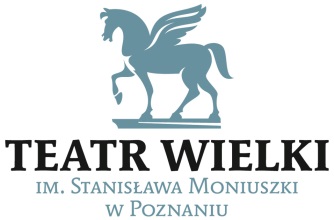 ul. FREDRY 9, 61-701 POZNAŃTEL. 61 659-02-00  FAX  61 639-39-89 SEKRETARIAT 61 659-02-29ORGANIZACJA PRACY ARTYSTYCZNEJ  61 659-02-52 BIURO OBSŁUGI WIDZÓW 61 659-02-28                                         KONTO BANKOWE: Alior Bank S.A. Poznań 34 2490 0005 0000 4530 5405 8055e-mail: opera@opera.poznan.pl, www.opera.poznan.plLp.Nazwa KryteriumZnaczenie (waga) kryterium1Cena za przedmiot zamówienia100%2Suma 100%